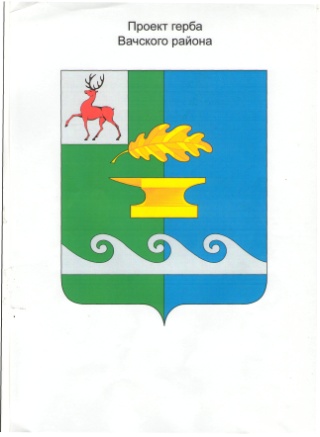 Администрация Чулковского сельсовета Вачского муниципального районаНижегородской областиПОСТАНОВЛЕНИЕОт 04.08.2022 г.		    						№ 29Об утверждении требований к закупаемым администрацией Чулковского сельсовета Вачского муниципального района Нижегородской области отдельным видам товаров, работ, услуг (в том числе предельных цен товаров, работ, услуг)В соответствии с частью 5 статьи 19 Федерального закона от 05.04.2013года № 44- ФЗ «О контрактной системе в сфере закупок товаров, работ, услуг для обеспечения государственных и муниципальных нужд», постановлением Правительства Российской Федерации от 02.09.2015 года № 926 «Об утверждении Общих правил определения требований к закупаемым заказчиками отдельным видам товаров, работ, услуг (в том числе предельных цен товаров, работ, услуг)»,постановлением Администрации Чулковского сельсовета Вачского муниципального района Нижегородской области от 18.06.2019 №52 «Об утверждении требований к порядку разработки и принятия правовых актов о нормировании в сфере закупок для обеспечения муниципальных нужд Чулковского сельсовета Вачского муниципального района Нижегородской области, содержанию указанных актов и обеспечению их исполнения», постановлением Администрации Чулковского сельсовета Вачского муниципального района Нижегородской области от 01.02.2016 №7 «Об утверждении Правил определения требований к закупаемым администрацией Чулковского сельсовета Вачского муниципального района Нижегородской области отдельным видам товаров, работ, услуг (в том числе предельных цен товаров, работ, услуг)» постановлением от 18.06.2019  « О внесении изменений в постановление администрации Чулковского сельсовета Вачского муниципального района Нижегородской области от 01.02.2016г №7»   а также в целях повышения эффективности бюджетных расходов и организации процесса бюджетного планирования администрация Чулковского сельсовета Вачского муниципального района постановляет:1. Утвердить прилагаемый перечень отдельных видов товаров, работ, услуг, в отношении которых определяются требования к потребительским свойствам (в том числе качеству) и иным характеристикам (в том числе предельные цены товаров, работ, услуг) (далее - перечень) согласно приложению к настоящему постановлению.2. Установить, что в полном объёме нормативы, утвержденные пунктом 1 настоящего постановления, применяются для обоснования объекта и (или) объектов закупки на обеспечение функций администрации Чулковского сельсовета Вачского муниципального района Нижегородской области на 2023 год.3. Настоящее постановление опубликовать в единой информационной системе в сфере закупок и на сайте администрации Чулковского сельсовета Вачского муниципального района в информационно-телекоммуникационной сети Интернет.4. Настоящее постановление вступает в силу с 1 января 2023г.5. Контроль за исполнением настоящего постановления оставляю за собой.Глава администрации							Т.Н. АбросимоваПриложение № 1УтвержденоПостановлением администрации Чулковского сельсовета Вачского района Нижегородской областиот 04.08.2022 г. № 29ПЕРЕЧЕНЬотдельных видов товаров, работ, услуг, в отношении которых определяются требования  к потребительским свойствам (в том числе качеству) и иным характеристикам(в том числе предельные цены товаров, работ, услуг) к ним, закупаемых администрацией Чулковского сельсовета Вачского муниципального района Нижегородской области(наименование муниципального органа)N п/пКод по ОКПД 2Наименование отдельного вида товаров, работ, услугЕдиница измеренияЕдиница измеренияТребования к потребительским свойствам (в том числе качеству) и иным характеристикам, утвержденные администрацией Чулковского сельсовета Вачского муниципального района Нижегородской областиТребования к потребительским свойствам (в том числе качеству) и иным характеристикам, утвержденные администрацией Чулковского сельсовета Вачского муниципального района Нижегородской областиТребования к потребительским свойствам (в том числе качеству) и иным характеристикам, утвержденные муниципальным органом Требования к потребительским свойствам (в том числе качеству) и иным характеристикам, утвержденные муниципальным органом Требования к потребительским свойствам (в том числе качеству) и иным характеристикам, утвержденные муниципальным органом Требования к потребительским свойствам (в том числе качеству) и иным характеристикам, утвержденные муниципальным органом N п/пКод по ОКПД 2Наименование отдельного вида товаров, работ, услугкод по ОКЕИнаименованиехарактеристиказначение характеристикихарактеристиказначение характеристикиобоснование отклонения значения характеристики от утвержденной администрацией Вачского муниципального района Нижегородской области функциональное назначение <*>Отдельные виды товаров, работ, услуг, включенные в перечень отдельных видов товаров, работ, услуг, предусмотренный приложением 2 к Правилам определения требований к закупаемым администрацией Чулковского  сельсовета Вачского муниципального района Нижегородской области, отдельным видам товаров, работ, услуг (в том числе предельных цен товаров, работ, услуг), утвержденным постановлением администрации Чулковского  сельсовета Вачского муниципального района Нижегородской области от 01.02.2016 г. № 8 Отдельные виды товаров, работ, услуг, включенные в перечень отдельных видов товаров, работ, услуг, предусмотренный приложением 2 к Правилам определения требований к закупаемым администрацией Чулковского  сельсовета Вачского муниципального района Нижегородской области, отдельным видам товаров, работ, услуг (в том числе предельных цен товаров, работ, услуг), утвержденным постановлением администрации Чулковского  сельсовета Вачского муниципального района Нижегородской области от 01.02.2016 г. № 8 Отдельные виды товаров, работ, услуг, включенные в перечень отдельных видов товаров, работ, услуг, предусмотренный приложением 2 к Правилам определения требований к закупаемым администрацией Чулковского  сельсовета Вачского муниципального района Нижегородской области, отдельным видам товаров, работ, услуг (в том числе предельных цен товаров, работ, услуг), утвержденным постановлением администрации Чулковского  сельсовета Вачского муниципального района Нижегородской области от 01.02.2016 г. № 8 Отдельные виды товаров, работ, услуг, включенные в перечень отдельных видов товаров, работ, услуг, предусмотренный приложением 2 к Правилам определения требований к закупаемым администрацией Чулковского  сельсовета Вачского муниципального района Нижегородской области, отдельным видам товаров, работ, услуг (в том числе предельных цен товаров, работ, услуг), утвержденным постановлением администрации Чулковского  сельсовета Вачского муниципального района Нижегородской области от 01.02.2016 г. № 8 Отдельные виды товаров, работ, услуг, включенные в перечень отдельных видов товаров, работ, услуг, предусмотренный приложением 2 к Правилам определения требований к закупаемым администрацией Чулковского  сельсовета Вачского муниципального района Нижегородской области, отдельным видам товаров, работ, услуг (в том числе предельных цен товаров, работ, услуг), утвержденным постановлением администрации Чулковского  сельсовета Вачского муниципального района Нижегородской области от 01.02.2016 г. № 8 Отдельные виды товаров, работ, услуг, включенные в перечень отдельных видов товаров, работ, услуг, предусмотренный приложением 2 к Правилам определения требований к закупаемым администрацией Чулковского  сельсовета Вачского муниципального района Нижегородской области, отдельным видам товаров, работ, услуг (в том числе предельных цен товаров, работ, услуг), утвержденным постановлением администрации Чулковского  сельсовета Вачского муниципального района Нижегородской области от 01.02.2016 г. № 8 Отдельные виды товаров, работ, услуг, включенные в перечень отдельных видов товаров, работ, услуг, предусмотренный приложением 2 к Правилам определения требований к закупаемым администрацией Чулковского  сельсовета Вачского муниципального района Нижегородской области, отдельным видам товаров, работ, услуг (в том числе предельных цен товаров, работ, услуг), утвержденным постановлением администрации Чулковского  сельсовета Вачского муниципального района Нижегородской области от 01.02.2016 г. № 8 Отдельные виды товаров, работ, услуг, включенные в перечень отдельных видов товаров, работ, услуг, предусмотренный приложением 2 к Правилам определения требований к закупаемым администрацией Чулковского  сельсовета Вачского муниципального района Нижегородской области, отдельным видам товаров, работ, услуг (в том числе предельных цен товаров, работ, услуг), утвержденным постановлением администрации Чулковского  сельсовета Вачского муниципального района Нижегородской области от 01.02.2016 г. № 8 Отдельные виды товаров, работ, услуг, включенные в перечень отдельных видов товаров, работ, услуг, предусмотренный приложением 2 к Правилам определения требований к закупаемым администрацией Чулковского  сельсовета Вачского муниципального района Нижегородской области, отдельным видам товаров, работ, услуг (в том числе предельных цен товаров, работ, услуг), утвержденным постановлением администрации Чулковского  сельсовета Вачского муниципального района Нижегородской области от 01.02.2016 г. № 8 Отдельные виды товаров, работ, услуг, включенные в перечень отдельных видов товаров, работ, услуг, предусмотренный приложением 2 к Правилам определения требований к закупаемым администрацией Чулковского  сельсовета Вачского муниципального района Нижегородской области, отдельным видам товаров, работ, услуг (в том числе предельных цен товаров, работ, услуг), утвержденным постановлением администрации Чулковского  сельсовета Вачского муниципального района Нижегородской области от 01.02.2016 г. № 8 Отдельные виды товаров, работ, услуг, включенные в перечень отдельных видов товаров, работ, услуг, предусмотренный приложением 2 к Правилам определения требований к закупаемым администрацией Чулковского  сельсовета Вачского муниципального района Нижегородской области, отдельным видам товаров, работ, услуг (в том числе предельных цен товаров, работ, услуг), утвержденным постановлением администрации Чулковского  сельсовета Вачского муниципального района Нижегородской области от 01.02.2016 г. № 8 1.26.20.11Машины вычислительные электронные цифровые портативные массой не более  для автоматической обработки данных ("лэптопы", "ноутбуки" и "сабноутбуки"). Пояснения по требуемой продукции: ноутбуки, планшетные компьютеры039дюймРазмер и тип экрана-Нет потребностиНет потребностиНет потребности1.26.20.11Машины вычислительные электронные цифровые портативные массой не более  для автоматической обработки данных ("лэптопы", "ноутбуки" и "сабноутбуки"). Пояснения по требуемой продукции: ноутбуки, планшетные компьютеры166килограммВес-Нет потребностиНет потребностиНет потребности1.26.20.11Машины вычислительные электронные цифровые портативные массой не более  для автоматической обработки данных ("лэптопы", "ноутбуки" и "сабноутбуки"). Пояснения по требуемой продукции: ноутбуки, планшетные компьютерыТип процессора-Нет потребностиНет потребностиНет потребности1.26.20.11Машины вычислительные электронные цифровые портативные массой не более  для автоматической обработки данных ("лэптопы", "ноутбуки" и "сабноутбуки"). Пояснения по требуемой продукции: ноутбуки, планшетные компьютерыЧастота процессора-Нет потребностиНет потребностиНет потребности1.26.20.11Машины вычислительные электронные цифровые портативные массой не более  для автоматической обработки данных ("лэптопы", "ноутбуки" и "сабноутбуки"). Пояснения по требуемой продукции: ноутбуки, планшетные компьютерыРазмер оперативной памяти-Нет потребностиНет потребностиНет потребности1.26.20.11Машины вычислительные электронные цифровые портативные массой не более  для автоматической обработки данных ("лэптопы", "ноутбуки" и "сабноутбуки"). Пояснения по требуемой продукции: ноутбуки, планшетные компьютерыОбъем накопителя-Нет потребностиНет потребностиНет потребности1.26.20.11Машины вычислительные электронные цифровые портативные массой не более  для автоматической обработки данных ("лэптопы", "ноутбуки" и "сабноутбуки"). Пояснения по требуемой продукции: ноутбуки, планшетные компьютерыТип жесткого диска-Нет потребностиНет потребностиНет потребности1.26.20.11Машины вычислительные электронные цифровые портативные массой не более  для автоматической обработки данных ("лэптопы", "ноутбуки" и "сабноутбуки"). Пояснения по требуемой продукции: ноутбуки, планшетные компьютерыОптический привод-Нет потребностиНет потребностиНет потребности1.26.20.11Машины вычислительные электронные цифровые портативные массой не более  для автоматической обработки данных ("лэптопы", "ноутбуки" и "сабноутбуки"). Пояснения по требуемой продукции: ноутбуки, планшетные компьютерыНаличие модулей Wi-Fi, Bluetooth, поддержки 3G (UMTS)-Нет потребностиНет потребностиНет потребности1.26.20.11Машины вычислительные электронные цифровые портативные массой не более  для автоматической обработки данных ("лэптопы", "ноутбуки" и "сабноутбуки"). Пояснения по требуемой продукции: ноутбуки, планшетные компьютерыТип видеоадаптера-Нет потребностиНет потребностиНет потребности1.26.20.11Машины вычислительные электронные цифровые портативные массой не более  для автоматической обработки данных ("лэптопы", "ноутбуки" и "сабноутбуки"). Пояснения по требуемой продукции: ноутбуки, планшетные компьютеры356часВремя работы-Нет потребностиНет потребностиНет потребности1.26.20.11Машины вычислительные электронные цифровые портативные массой не более  для автоматической обработки данных ("лэптопы", "ноутбуки" и "сабноутбуки"). Пояснения по требуемой продукции: ноутбуки, планшетные компьютерыОперационная система-Нет потребностиНет потребностиНет потребности1.26.20.11Машины вычислительные электронные цифровые портативные массой не более  для автоматической обработки данных ("лэптопы", "ноутбуки" и "сабноутбуки"). Пояснения по требуемой продукции: ноутбуки, планшетные компьютерыПредустановленное программное обеспечение-Нет потребностиНет потребностиНет потребности1.26.20.11Машины вычислительные электронные цифровые портативные массой не более  для автоматической обработки данных ("лэптопы", "ноутбуки" и "сабноутбуки"). Пояснения по требуемой продукции: ноутбуки, планшетные компьютеры383рубльПредельная цена-Нет потребностиНет потребностиНет потребности2.26.20.15Машины вычислительные электронные цифровые прочие, содержащие или не содержащие в одном корпусе одно или два из следующих устройств для автоматической обработки данных: запоминающие устройства, устройства ввода, устройства вывода. Пояснения по требуемой продукции: компьютеры персональные настольные, рабочие станции выводаТип (моноблок/системный блок и монитор)-Тип (моноблок/системный блок и монитор)Моноблок/системный блок и мониторМоноблок/системный блок и монитор2.26.20.15Машины вычислительные электронные цифровые прочие, содержащие или не содержащие в одном корпусе одно или два из следующих устройств для автоматической обработки данных: запоминающие устройства, устройства ввода, устройства вывода. Пояснения по требуемой продукции: компьютеры персональные настольные, рабочие станции вывода039дюймРазмер экрана/монитора-Размер экрана/монитораНе более  по диагоналиНе более  по диагонали2.26.20.15Машины вычислительные электронные цифровые прочие, содержащие или не содержащие в одном корпусе одно или два из следующих устройств для автоматической обработки данных: запоминающие устройства, устройства ввода, устройства вывода. Пояснения по требуемой продукции: компьютеры персональные настольные, рабочие станции выводаТип процессора-Тип процессораМногоядерныйМногоядерный2.26.20.15Машины вычислительные электронные цифровые прочие, содержащие или не содержащие в одном корпусе одно или два из следующих устройств для автоматической обработки данных: запоминающие устройства, устройства ввода, устройства вывода. Пояснения по требуемой продукции: компьютеры персональные настольные, рабочие станции выводаЧастота процессора-Частота процессораНе более 4 ГГцНе более 4 ГГц2.26.20.15Машины вычислительные электронные цифровые прочие, содержащие или не содержащие в одном корпусе одно или два из следующих устройств для автоматической обработки данных: запоминающие устройства, устройства ввода, устройства вывода. Пояснения по требуемой продукции: компьютеры персональные настольные, рабочие станции выводаРазмер оперативной памяти-Размер оперативной памятиНе более 16 ГбНе более 16 Гб2.26.20.15Машины вычислительные электронные цифровые прочие, содержащие или не содержащие в одном корпусе одно или два из следующих устройств для автоматической обработки данных: запоминающие устройства, устройства ввода, устройства вывода. Пояснения по требуемой продукции: компьютеры персональные настольные, рабочие станции выводаОбъем накопителя-Объем накопителяНе более 2000 ГбНе более 2000 Гб2.26.20.15Машины вычислительные электронные цифровые прочие, содержащие или не содержащие в одном корпусе одно или два из следующих устройств для автоматической обработки данных: запоминающие устройства, устройства ввода, устройства вывода. Пояснения по требуемой продукции: компьютеры персональные настольные, рабочие станции выводаТип жесткого диска-Тип жесткого дискаHDDHDD2.26.20.15Машины вычислительные электронные цифровые прочие, содержащие или не содержащие в одном корпусе одно или два из следующих устройств для автоматической обработки данных: запоминающие устройства, устройства ввода, устройства вывода. Пояснения по требуемой продукции: компьютеры персональные настольные, рабочие станции выводаОптический привод-Оптический приводDVD -RW –наличиеDVD -RW –наличие2.26.20.15Машины вычислительные электронные цифровые прочие, содержащие или не содержащие в одном корпусе одно или два из следующих устройств для автоматической обработки данных: запоминающие устройства, устройства ввода, устройства вывода. Пояснения по требуемой продукции: компьютеры персональные настольные, рабочие станции выводаТип видеоадаптера-Тип видеоадаптераДискретныйДискретный2.26.20.15Машины вычислительные электронные цифровые прочие, содержащие или не содержащие в одном корпусе одно или два из следующих устройств для автоматической обработки данных: запоминающие устройства, устройства ввода, устройства вывода. Пояснения по требуемой продукции: компьютеры персональные настольные, рабочие станции выводаОперационная система-Операционная системаПоследняя версия ОС, предназначенная для использования в органах исполнительной властиПоследняя версия ОС, предназначенная для использования в органах исполнительной власти2.26.20.15Машины вычислительные электронные цифровые прочие, содержащие или не содержащие в одном корпусе одно или два из следующих устройств для автоматической обработки данных: запоминающие устройства, устройства ввода, устройства вывода. Пояснения по требуемой продукции: компьютеры персональные настольные, рабочие станции выводаПредустановленное программное обеспечение-Предустановленное программное обеспечениеОперационная система, комплект офисных программ (текстовый процессор, табличный процессор, программа для работы с сообщениями электронной почты и т.п.), антивирусОперационная система, комплект офисных программ (текстовый процессор, табличный процессор, программа для работы с сообщениями электронной почты и т.п.), антивирус2.26.20.15Машины вычислительные электронные цифровые прочие, содержащие или не содержащие в одном корпусе одно или два из следующих устройств для автоматической обработки данных: запоминающие устройства, устройства ввода, устройства вывода. Пояснения по требуемой продукции: компьютеры персональные настольные, рабочие станции вывода383рубльПредельная цена-Предельная ценаМоноблок – не более 70 тыс.руб.Системный блок с монитором – не более 50 тыс.руб.Моноблок – не более 70 тыс.руб.Системный блок с монитором – не более 50 тыс.руб.3.26.20.16Устройства ввода/вывода данных, содержащие или не содержащие в одном корпусе запоминающие устройства. Пояснения по требуемой продукции: принтеры, сканеры, многофункциональные устройстваМетод печати (струйный/лазерный - для принтера/многофункционального устройства)-Метод печати (струйный/лазерный - для принтера/многофункционального устройства)Струйный/лазерныйСтруйный/лазерный3.26.20.16Устройства ввода/вывода данных, содержащие или не содержащие в одном корпусе запоминающие устройства. Пояснения по требуемой продукции: принтеры, сканеры, многофункциональные устройстваРазрешение сканирования (для сканера/ многофункционально го устройства)-Разрешение сканирования (для сканера/ многофункционально го устройства)Не более 600 т/д (оптическое)Не более 600 т/д (оптическое)3.26.20.16Устройства ввода/вывода данных, содержащие или не содержащие в одном корпусе запоминающие устройства. Пояснения по требуемой продукции: принтеры, сканеры, многофункциональные устройстваЦветность (цветной/черно-белый)-Цветность (цветной/черно-белый)Цветной/черно-белыйЦветной/черно-белый3.26.20.16Устройства ввода/вывода данных, содержащие или не содержащие в одном корпусе запоминающие устройства. Пояснения по требуемой продукции: принтеры, сканеры, многофункциональные устройстваМаксимальный формат-Максимальный форматА3А33.26.20.16Устройства ввода/вывода данных, содержащие или не содержащие в одном корпусе запоминающие устройства. Пояснения по требуемой продукции: принтеры, сканеры, многофункциональные устройстваСкорость печати/сканирования-Скорость печати/сканированияНе более 60 стр/минНе более 60 стр/мин3.26.20.16Устройства ввода/вывода данных, содержащие или не содержащие в одном корпусе запоминающие устройства. Пояснения по требуемой продукции: принтеры, сканеры, многофункциональные устройстваНаличие дополнительных модулей и интерфейсов (сетевой интерфейс, устройства чтения карт памяти и т.д.)-Наличие дополнительных модулей и интерфейсов (сетевой интерфейс, устройства чтения карт памяти и т.д.)Сетевой интерфейс – наличие,Устройства чтения карт памяти – наличие,Разъем USB – наличие,Устройство автоматической двусторонней печати - наличиеСетевой интерфейс – наличие,Устройства чтения карт памяти – наличие,Разъем USB – наличие,Устройство автоматической двусторонней печати - наличие4.26.30.11Аппаратура передающая для радиосвязи, радиовещания и телевидения. Пояснения по требуемой продукции: телефоны мобильные4.1.26.30.11Глава  администрации Чулковского сельсовета Вачского муниципального района Нижегородской области  Тип устройства (телефон/смартфон)-Тип устройства (телефон/смартфон)Тип устройства (телефон/смартфон)Телефон/ Смартфон4.1.26.30.11Глава  администрации Чулковского сельсовета Вачского муниципального района Нижегородской области  Поддерживаемые стандарты-Поддерживаемые стандартыПоддерживаемые стандартыGSM 900/1800/1900, UMTS, LTE4.1.26.30.11Глава  администрации Чулковского сельсовета Вачского муниципального района Нижегородской области  Операционная система-Операционная системаОперационная системаAndroid/ Windows4.1.26.30.11Глава  администрации Чулковского сельсовета Вачского муниципального района Нижегородской области  356часВремя работы-Время работыВремя работыНе более 30 ч в активном режиме разговора4.1.26.30.11Глава  администрации Чулковского сельсовета Вачского муниципального района Нижегородской области  Метод управления (сенсорный/кнопочный)-Метод управления (сенсорный/кнопочный)Метод управления (сенсорный/кнопочный)Сенсорный/ кнопочный4.1.26.30.11Глава  администрации Чулковского сельсовета Вачского муниципального района Нижегородской области  796штукКоличество SIM-карт-Количество SIM-картКоличество SIM-карт14.1.26.30.11Глава  администрации Чулковского сельсовета Вачского муниципального района Нижегородской области  Наличие модулей и интерфейсов (Wi-Fi, Bluetooth, USB, GPS)-Наличие модулей и интерфейсов (Wi-Fi, Bluetooth, USB, GPS)Наличие модулей и интерфейсов (Wi-Fi, Bluetooth, USB, GPS)Модуль Wi-Fi - наличие,Модуль Bluetooth - наличие,Интерфейс USB – наличие,Модуль GPS - наличие4.1.26.30.11Глава  администрации Чулковского сельсовета Вачского муниципального района Нижегородской области  383рубльСтоимость годового владения оборудованием (включая договоры технической поддержки, обслуживания, сервисные договоры) из расчета на одного абонента (одну единицу трафика) в течение всего срока службы-Стоимость годового владения оборудованием (включая договоры технической поддержки, обслуживания, сервисные договоры) из расчета на одного абонента (одну единицу трафика) в течение всего срока службыСтоимость годового владения оборудованием (включая договоры технической поддержки, обслуживания, сервисные договоры) из расчета на одного абонента (одну единицу трафика) в течение всего срока службыНе более 1 тыс.4.1.26.30.11Глава  администрации Чулковского сельсовета Вачского муниципального района Нижегородской области  383рубльПредельная ценане более 5 тыс.Предельная ценаПредельная ценане более 5 тыс.4.2.26.30.11Иные специалисты  и сотрудники администрации Чулковского сельсовета Вачского муниципального района Нижегородской области Тип устройства (телефон/смартфон)-Тип устройства (телефон/смартфон)Тип устройства (телефон/смартфон)Телефон/ Смартфон4.2.26.30.11Иные специалисты  и сотрудники администрации Чулковского сельсовета Вачского муниципального района Нижегородской области Поддерживаемые стандарты-Поддерживаемые стандартыПоддерживаемые стандартыGSM 900/1800/1900, UMTS, LTE4.2.26.30.11Иные специалисты  и сотрудники администрации Чулковского сельсовета Вачского муниципального района Нижегородской области Операционная система-Операционная системаОперационная системаAndroid/ Windows4.2.26.30.11Иные специалисты  и сотрудники администрации Чулковского сельсовета Вачского муниципального района Нижегородской области 356часВремя работы-Время работыВремя работыНе более 30 ч в активном режиме разговора4.2.26.30.11Иные специалисты  и сотрудники администрации Чулковского сельсовета Вачского муниципального района Нижегородской области Метод управления (сенсорный/кнопочный)-Метод управления (сенсорный/кнопочный)Метод управления (сенсорный/кнопочный)Сенсорный/кнопочный4.2.26.30.11Иные специалисты  и сотрудники администрации Чулковского сельсовета Вачского муниципального района Нижегородской области 796штукКоличество SIM-карт-Количество SIM-картКоличество SIM-карт14.2.26.30.11Иные специалисты  и сотрудники администрации Чулковского сельсовета Вачского муниципального района Нижегородской области Наличие модулей и интерфейсов (Wi-Fi, Bluetooth, USB, GPS)-Наличие модулей и интерфейсов (Wi-Fi, Bluetooth, USB, GPS)Наличие модулей и интерфейсов (Wi-Fi, Bluetooth, USB, GPS) – наличие,ММодуль GPS - наличиодуль Wi-Fi - наличие,Модуль Bluetooth - наличие,Интерфейс USBе4.2.26.30.11Иные специалисты  и сотрудники администрации Чулковского сельсовета Вачского муниципального района Нижегородской области 383рубльСтоимость годового владения оборудованием (включая договоры технической поддержки, обслуживания, сервисные договоры) из расчета на одного абонента (одну единицу трафика) в течение всего срока службы-Стоимость годового владения оборудованием (включая договоры технической поддержки, обслуживания, сервисные договоры) из расчета на одного абонента (одну единицу трафика) в течение всего срока службыСтоимость годового владения оборудованием (включая договоры технической поддержки, обслуживания, сервисные договоры) из расчета на одного абонента (одну единицу трафика) в течение всего срока службы04.2.26.30.11Иные специалисты  и сотрудники администрации Чулковского сельсовета Вачского муниципального района Нижегородской области 383рубльПредельная ценане более 3,5 тыс.Предельная ценаПредельная ценане более 3,5 тыс.5.29.10.2Автомобили легковые5.1.29.10.2Главные должности и специалисты администрации Чулковсого сельсовета Вачского муниципального района Нижегородской области251лошадиная силаМощность двигателяне более 150Нет потребностиНет потребностиНет потребности5.1.29.10.2Главные должности и специалисты администрации Чулковсого сельсовета Вачского муниципального района Нижегородской областиКомплектацияКомплектацияНет потребностиНет потребностиНет потребности5.1.29.10.2Главные должности и специалисты администрации Чулковсого сельсовета Вачского муниципального района Нижегородской области383рубльПредельная ценане более 400000 Нет потребностиНет потребностиНет потребности6.29.10.3Средства автотранспортные для перевозки 10 человек и более251лошадиная силаМощность двигателя-Нет потребностиНет потребностиНет потребности6.29.10.3Средства автотранспортные для перевозки 10 человек и болееКомплектация-Нет потребностиНет потребностиНет потребности7.29.10.4Средства автотранспортные грузовые251лошадиная силаМощность двигателя-Нет потребностиНет потребностиНет потребности7.29.10.4Средства автотранспортные грузовыеКомплектация-Нет потребностиНет потребностиНет потребности8.31.01.11Мебель для сидения с металлическим каркасомМатериал (металл)-8.1.31.01.11Глава администрации  Чулковского сельсовета Вачского муниципального района Нижегородской области  Обивочные материалыпредельное значение - искусственная кожа; возможные значения: мебельный (искусственный) мех, искусственная замша (микрофибра), ткань, нетканые материалыНет потребностиНет потребностиНет потребности8.2.31.01.11Иные специалисты  и сотрудники администрации Чулковского сельсовета Вачского муниципального района Нижегородской области Обивочные материалыпредельное значение - искусственная кожа; возможные значения:мебельный (искусственный) мех, искусственная замша (микрофибра), ткань, нетканые материалыНет потребностиНет потребностиНет потребности9.31.01.12Мебель для сидения с деревянным каркасом9.1.31.01.12Глава администрации Чулковского сельсовета Вачского муниципального района Нижегородской области Материал (вид древесины)предельное значение - древесина хвойных и мягколиственных пород: береза, лиственница, сосна, ельНет потребностиНет потребностиНет потребности9.1.31.01.12Глава администрации Чулковского сельсовета Вачского муниципального района Нижегородской области Обивочные материалыпредельное значение - искусственная кожа; возможные значения: мебельный (искусственный) мех, искусственная замша (микрофибра), ткань, нетканые материалыНет потребностиНет потребностиНет потребности9.2.31.01.12Иные специалисты  и сотрудники администрации Чулковского сельсовета Вачского муниципального района Нижегородской области Материал (вид древесины)пород: береза предельное значение - древесина хвойных и мягколиственных, лиственница, сосна, ельНет потребностиНет потребностиНет потребности9.2.31.01.12Иные специалисты  и сотрудники администрации Чулковского сельсовета Вачского муниципального района Нижегородской области Обивочные материалыпредельное значение - искусственная кожа; возможные значения: мебельный (искусственный) мех,искусственная замша (микрофибра), ткань, нетканые материалыНет потребностиНет потребностиНет потребности10.31.01.11Мебель металлическая для офисов, административных помещений, учебных заведений, учреждений культуры и т.п.Материал (металл)-Нет потребностиНет потребностиНет потребности11.31.01.12Мебель деревянная для офисов, административных помещений, учебных заведений, учреждений культуры и т.п.11.1.31.01.12Глава администрации Чулковского сельсовета Вачского муниципального района Нижегородской области Материал (вид древесины)предельное значение - древесина хвойных и мягколиственных породНет потребностиНет потребностиНет потребности11.2.31.01.12Иные специалисты  и сотрудники администрации Чулковского сельсовета Вачского муниципального района Нижегородской области Материал (вид древесины)предельное значение - древесина хвойных и мягколиственных породНет потребностиНет потребностиНет потребности